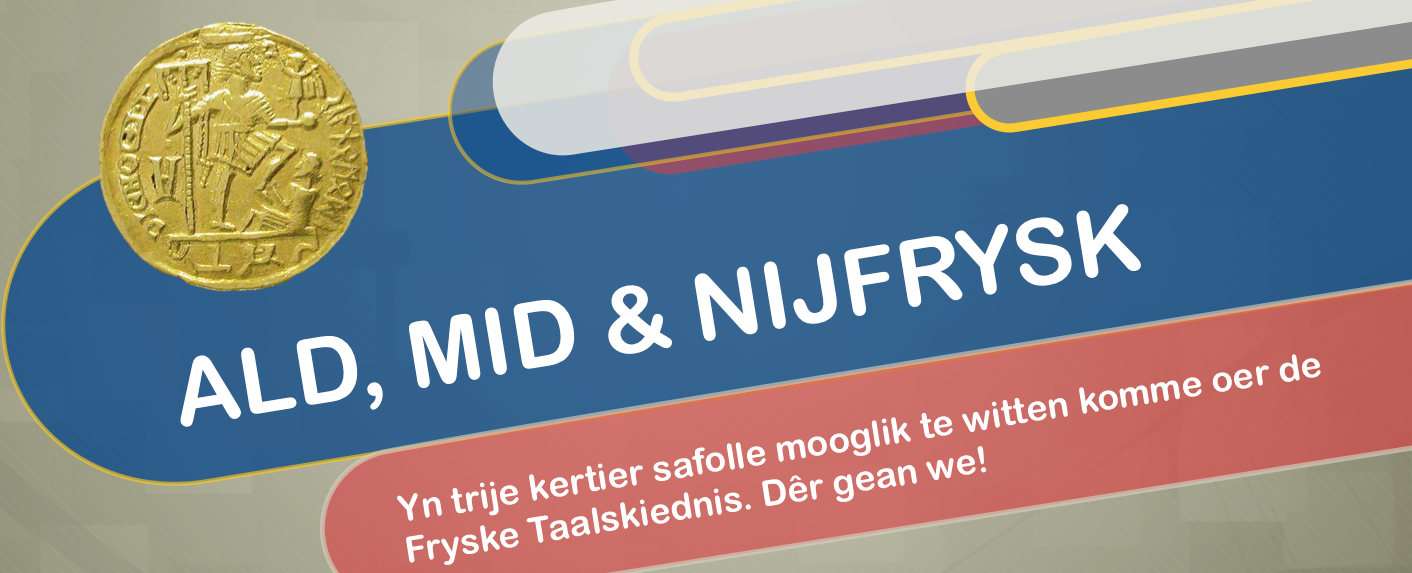 Namme: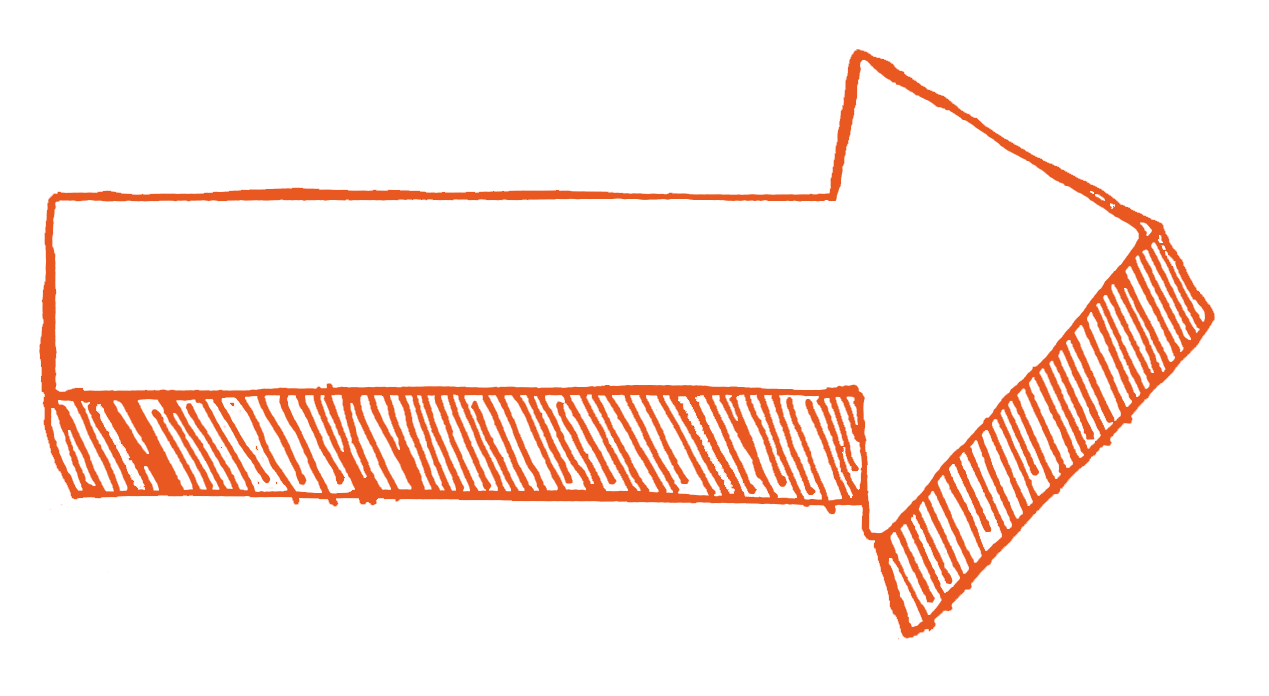 LeardoelenOan ’e ein fan dizze leskinsto de trije wichtichste perioadenfan de Fryske taalskiednis beneame.witsto it tiidrek dat by dizze perioadenheart.kinsto fan alle fazen yn it koart yn eigen wurden fertelle wat it ynhâld.Opdracht 1 - Neam de trije perioaden, skriuw de jiertallen derby.Opdracht 2 - Skriuw ûnder it harkjen stekwurden op dy’t mei it Ald-, Mid- en Nij Frysk te krijen hawwe.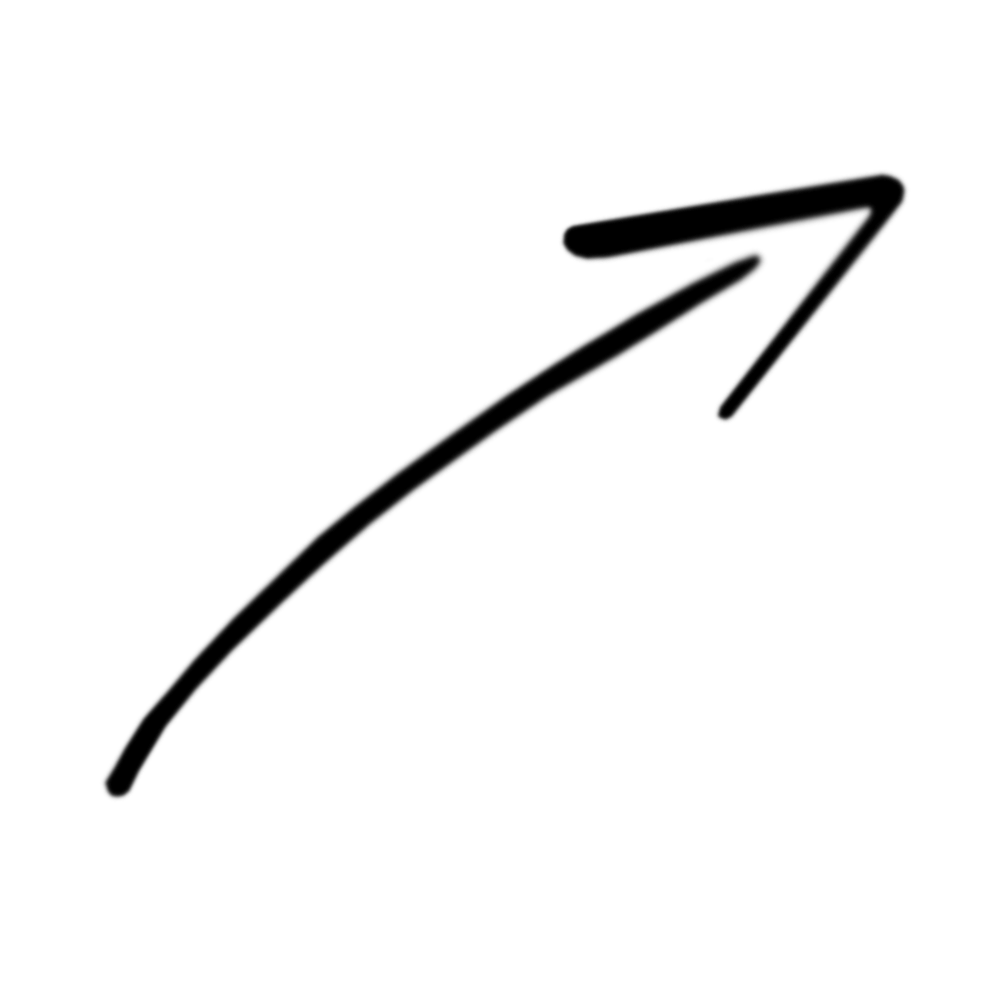 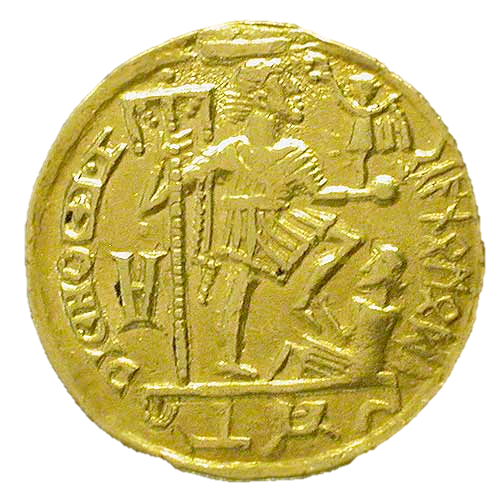 Opdracht 3 - Brûk de wurdspinnen om foar elke perioade in gearfetting te meitsjen fan 5 rigels.Ald FryskMid FryskNij FryskOpdracht 4 - Skriuw yn it koart op hoe’t it Frysk der no foar stiet en hoe’tsto de takomst foar it Frysk sjochst. Wêrom tinksto dat?Opdracht 5 – Yn hokker mjitte witsto en kensto de leardoelen fan hjoed?  1 = hielendal net, 5 = hielendal goed.LeardoelenOan ’e ein fan dizze les								          1   2    3   4   5   
kinsto de trije perioaden fan de Fryske taalskiednis beneame.witsto it tiidrek dat by dizze perioaden heart.kinsto fan alle fazen yn it koart yn eigen wurden fertelle wat dy ynhâlde.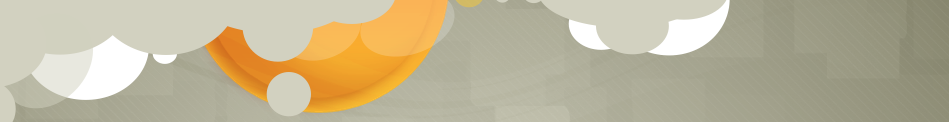 1.2.3.